Nechells POD 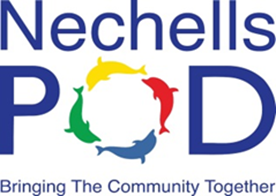 NewsletteR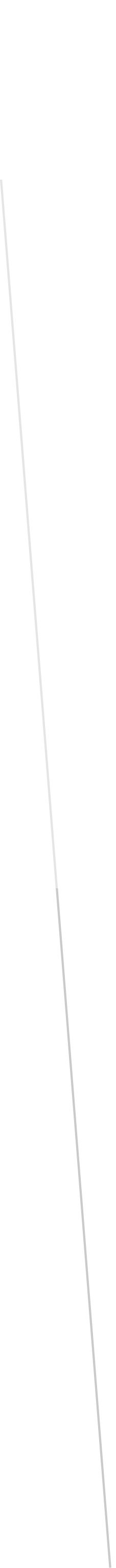 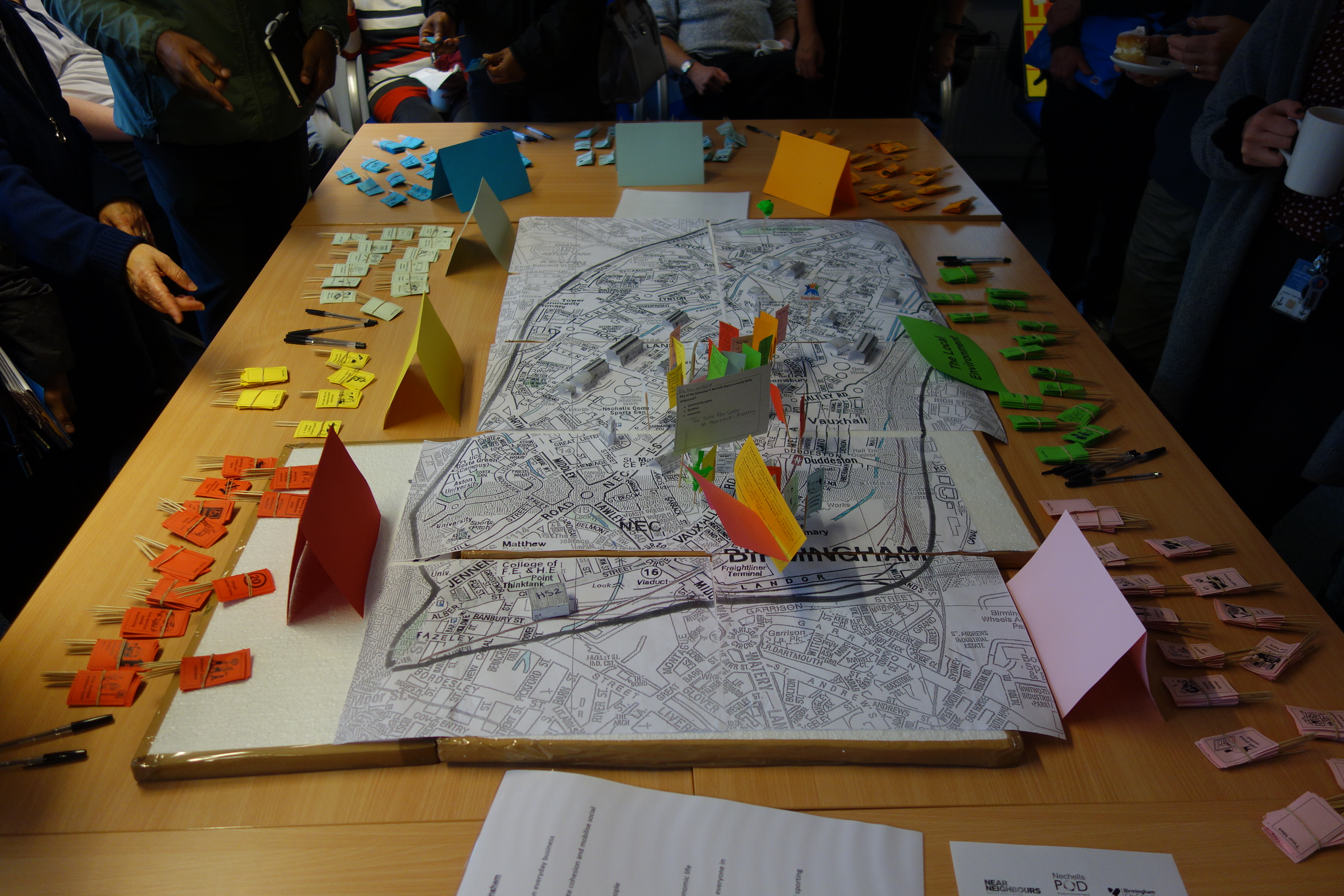 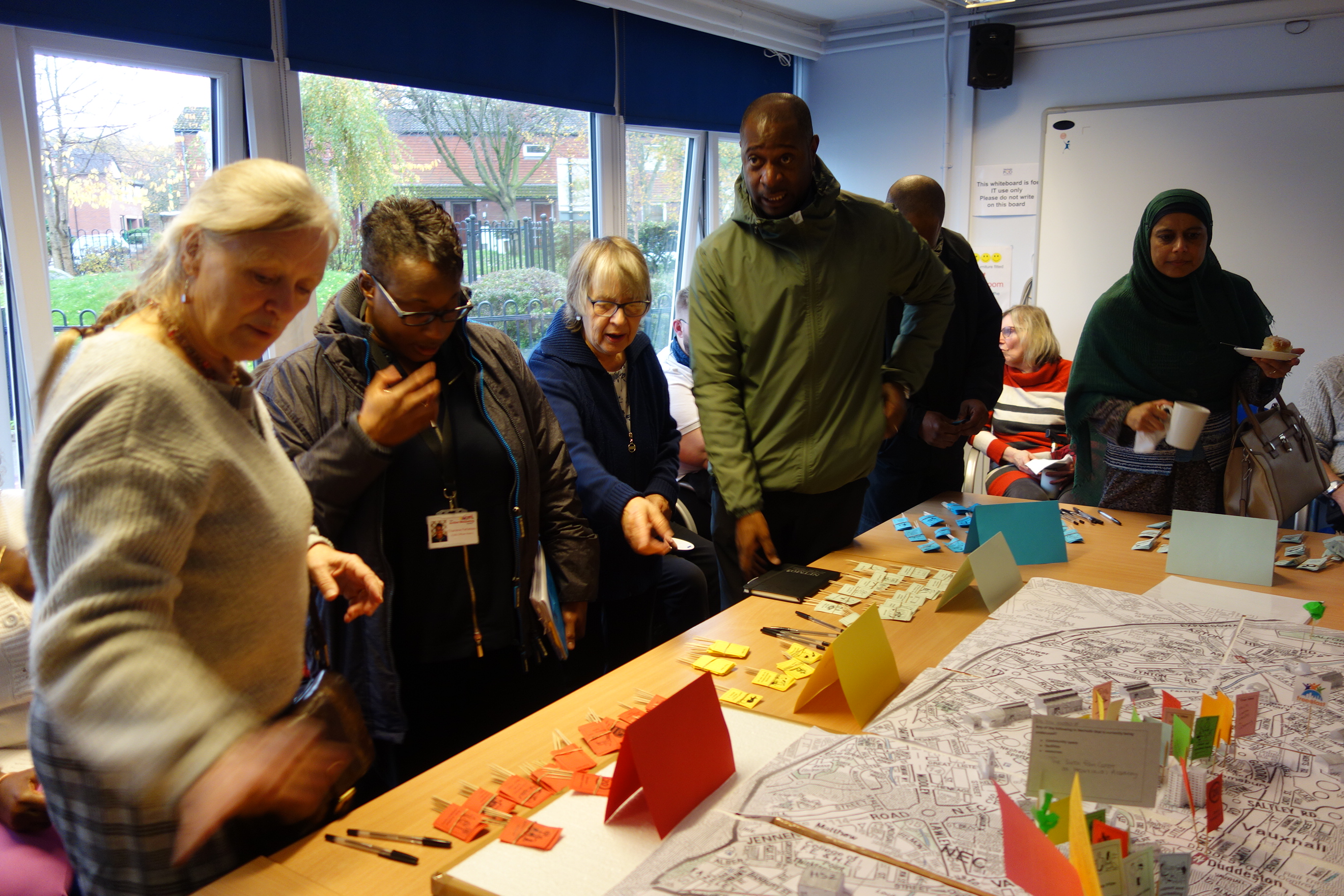 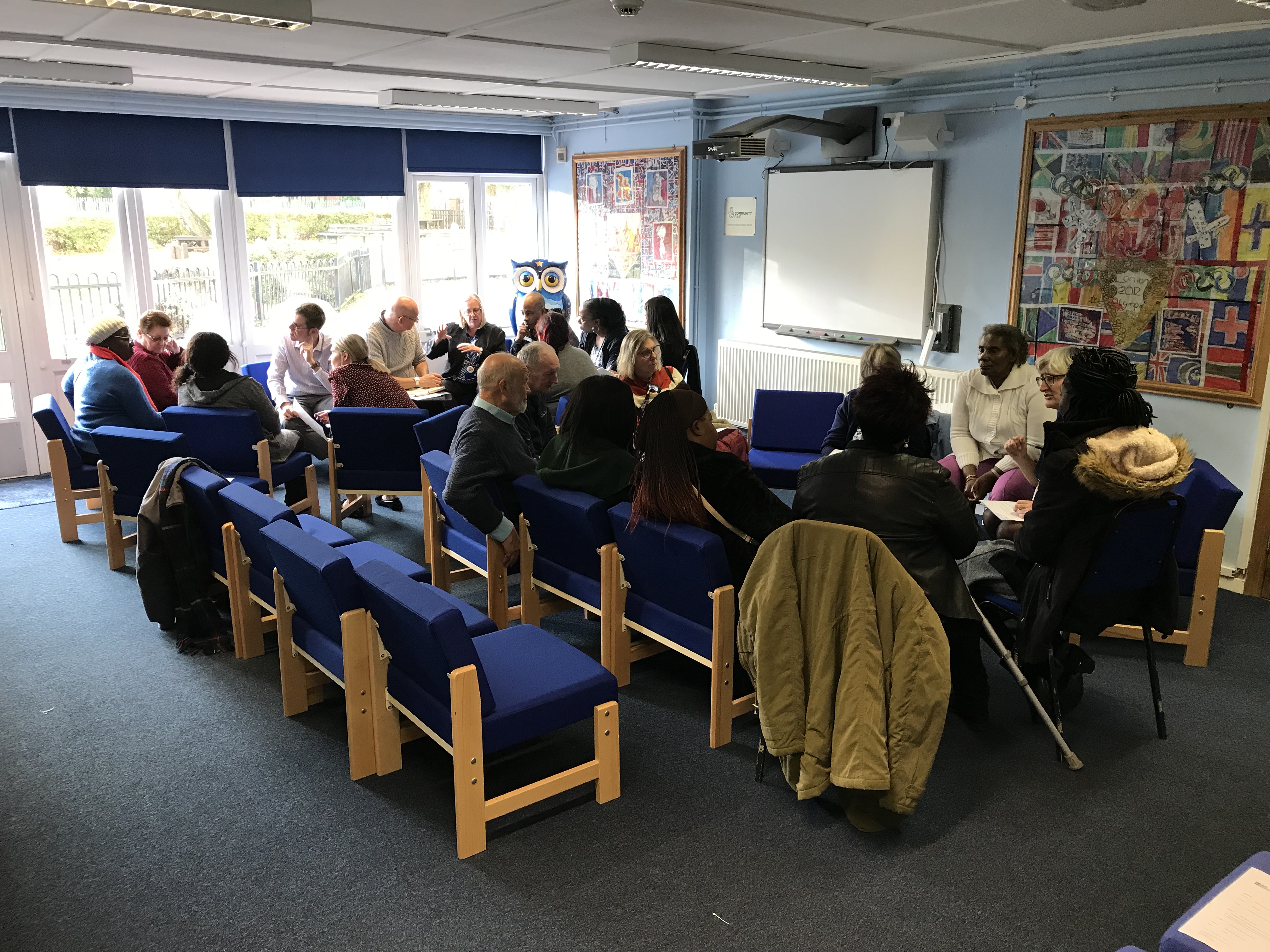 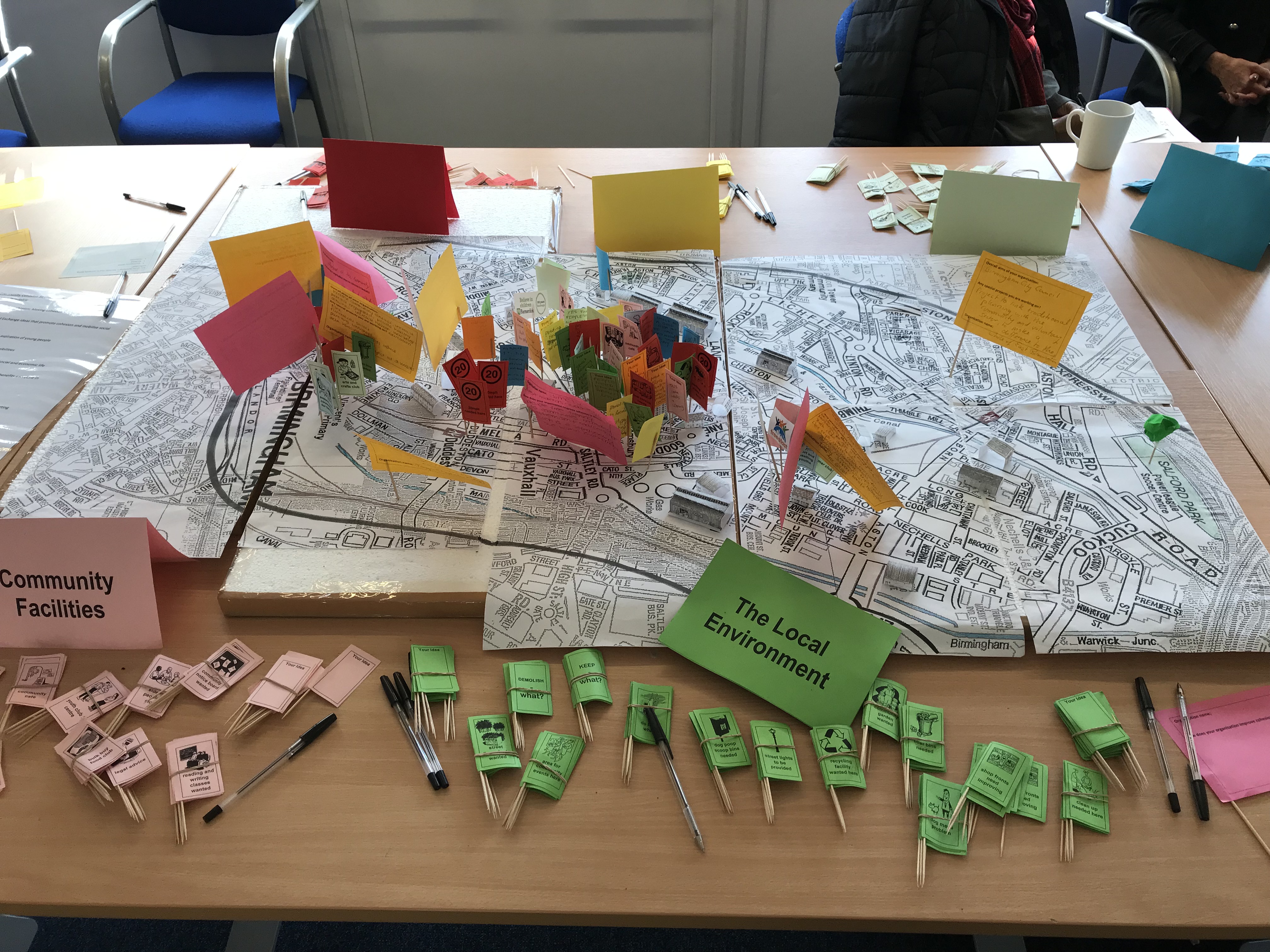 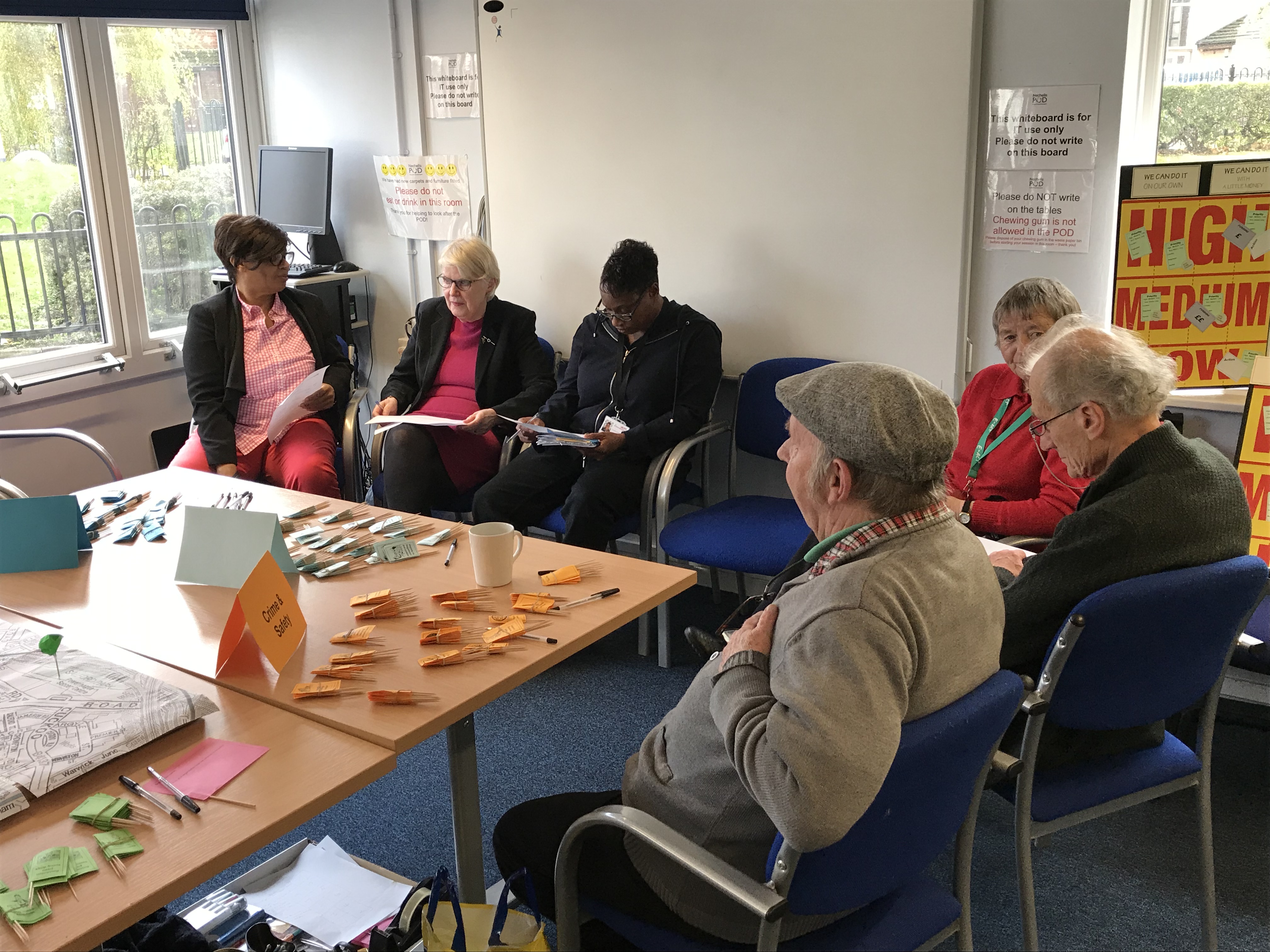 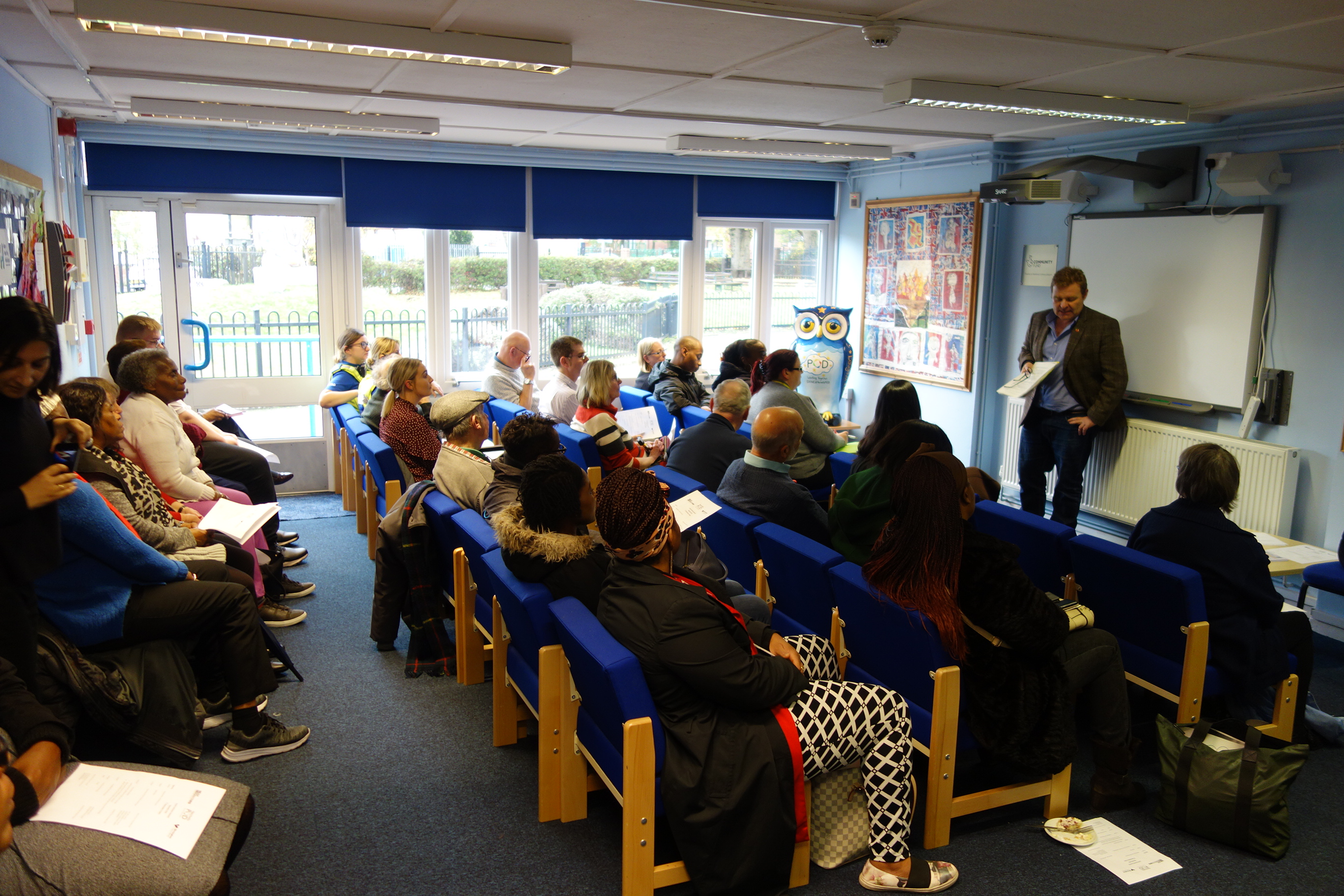 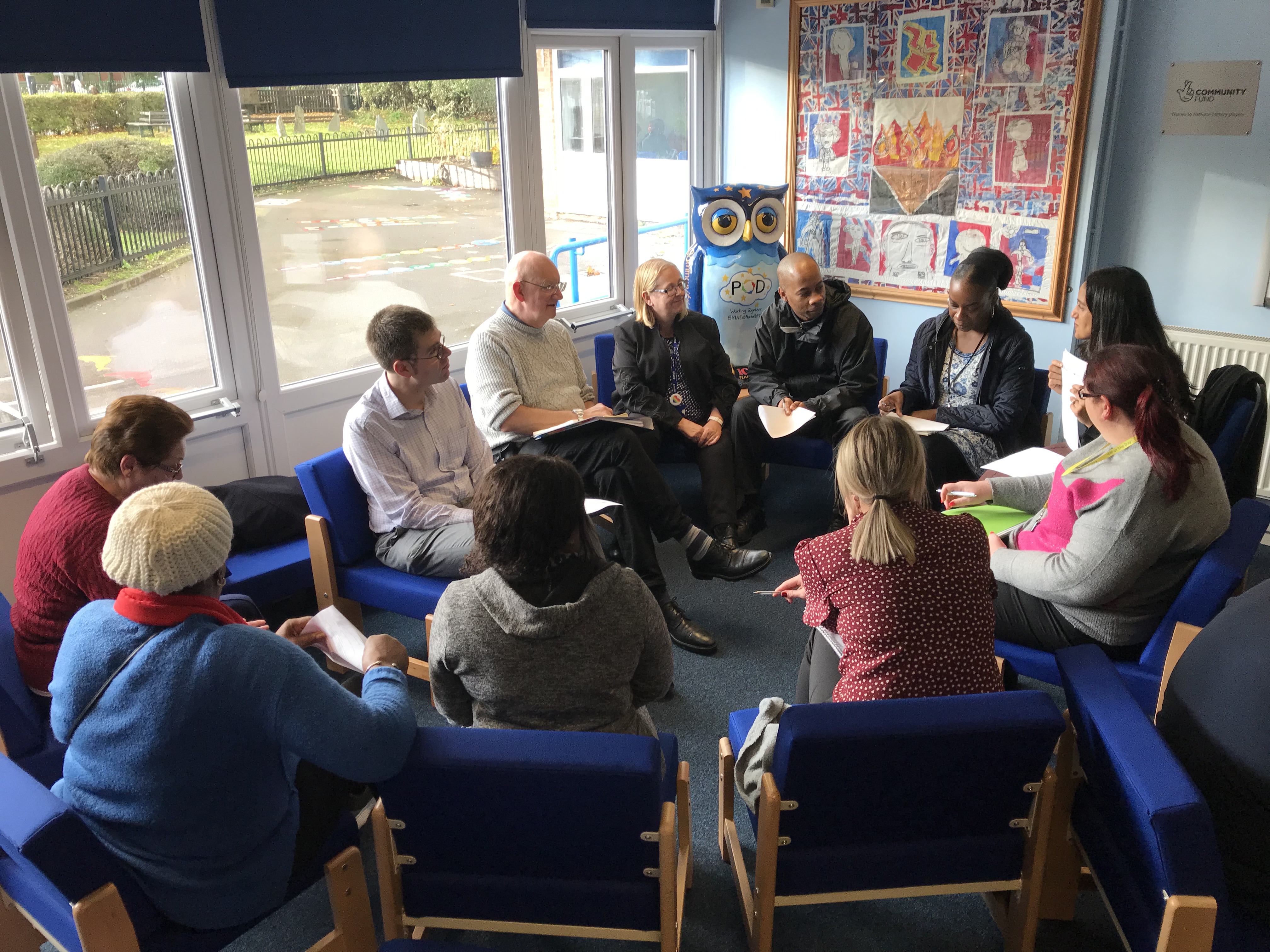 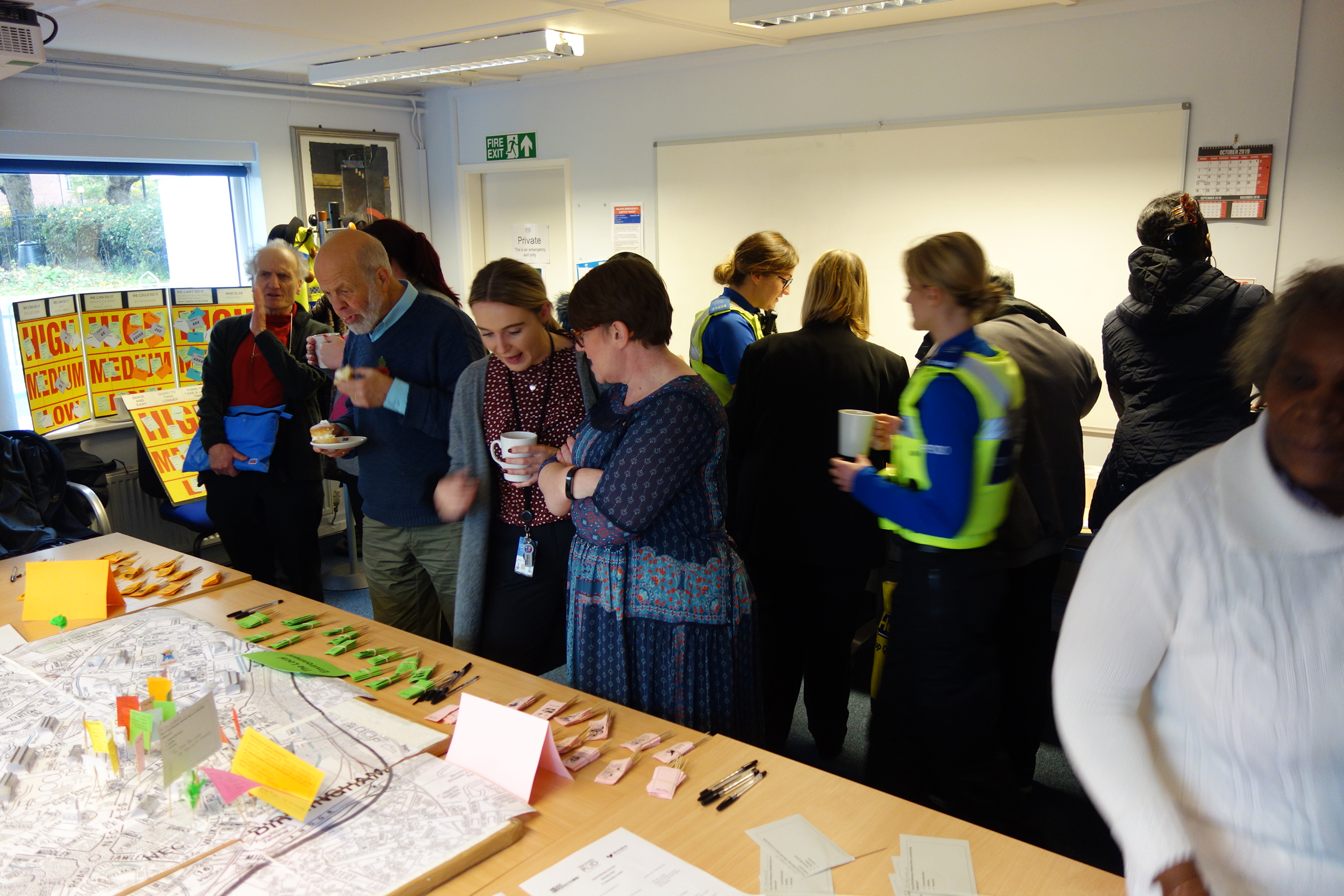 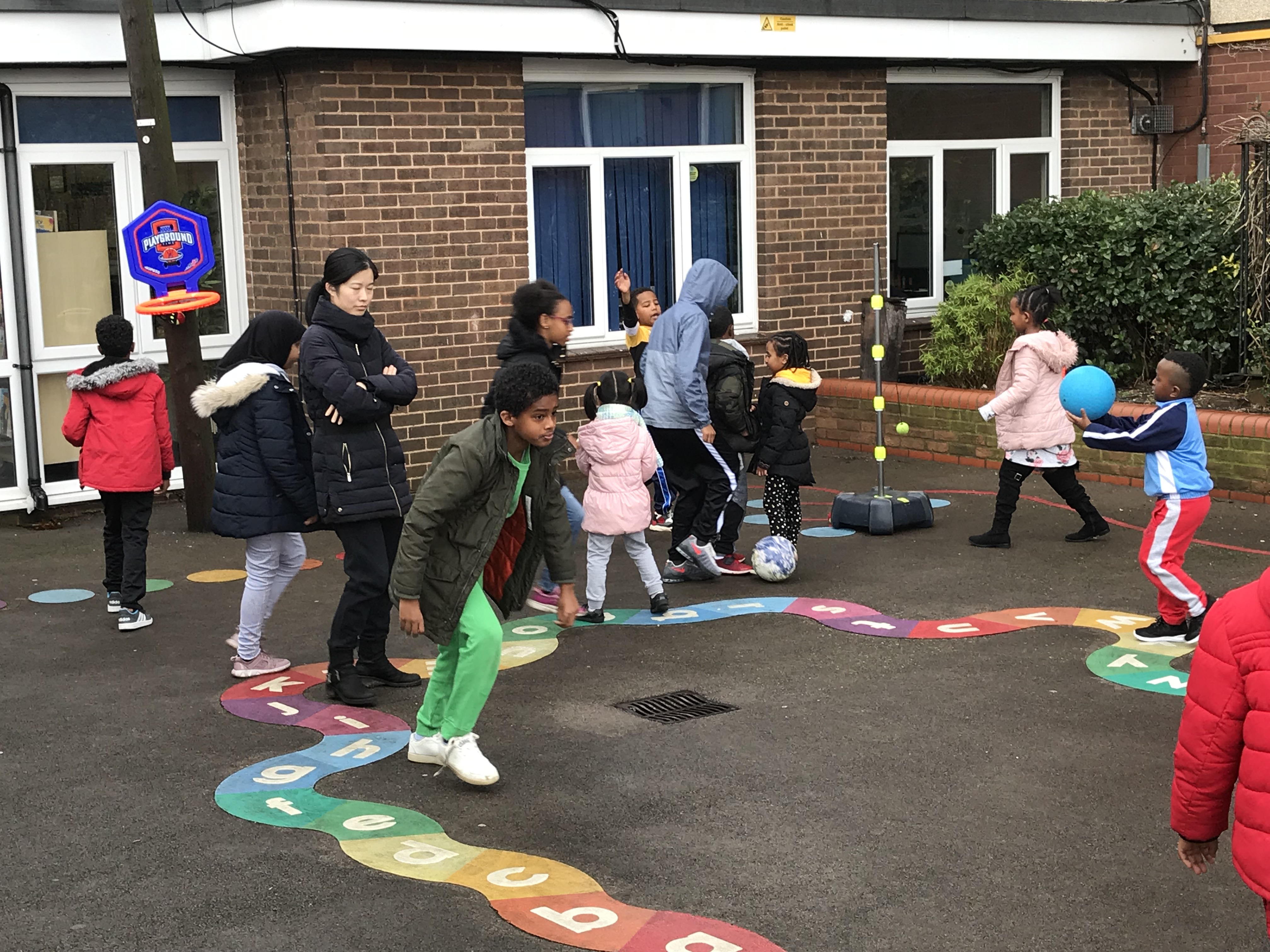 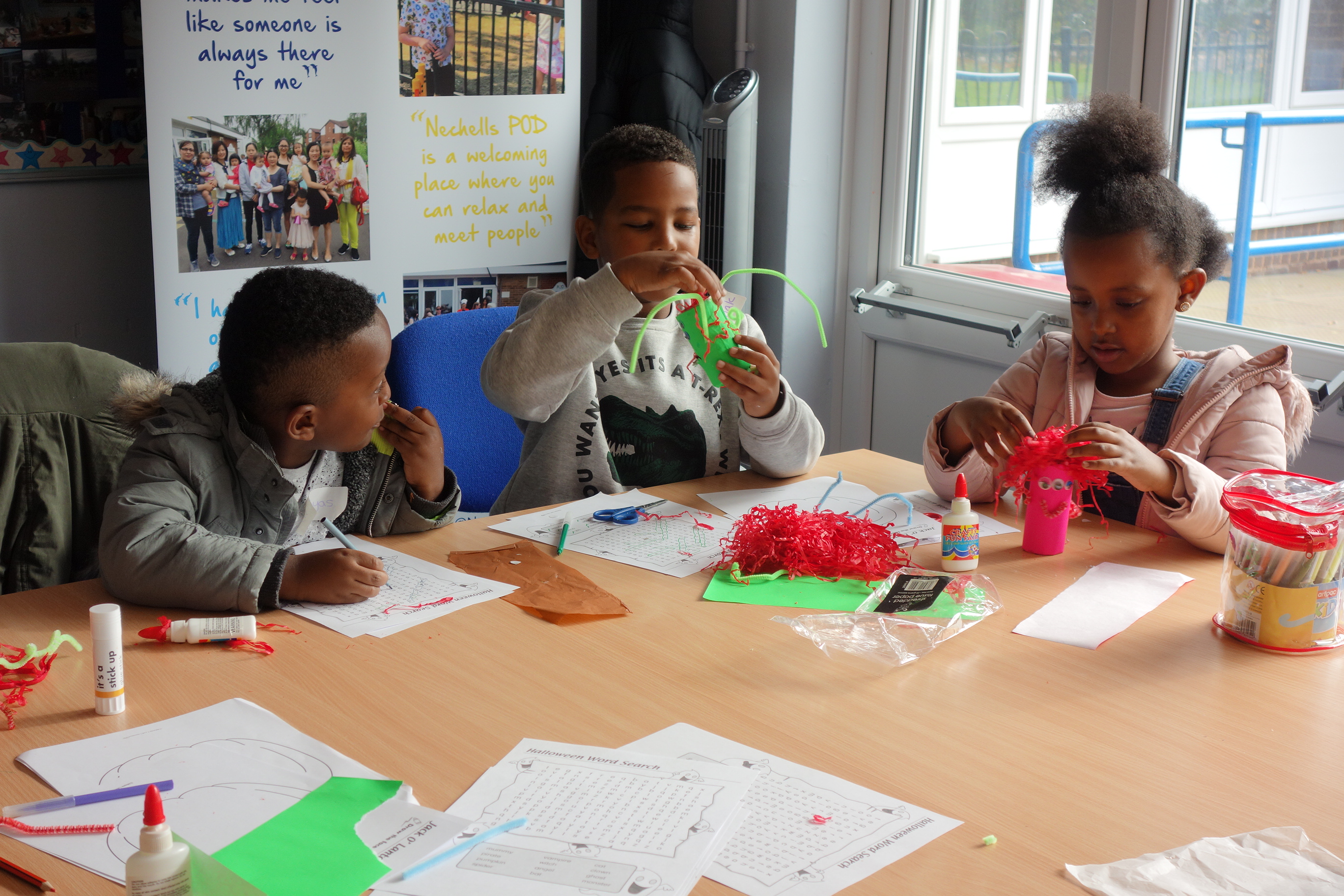 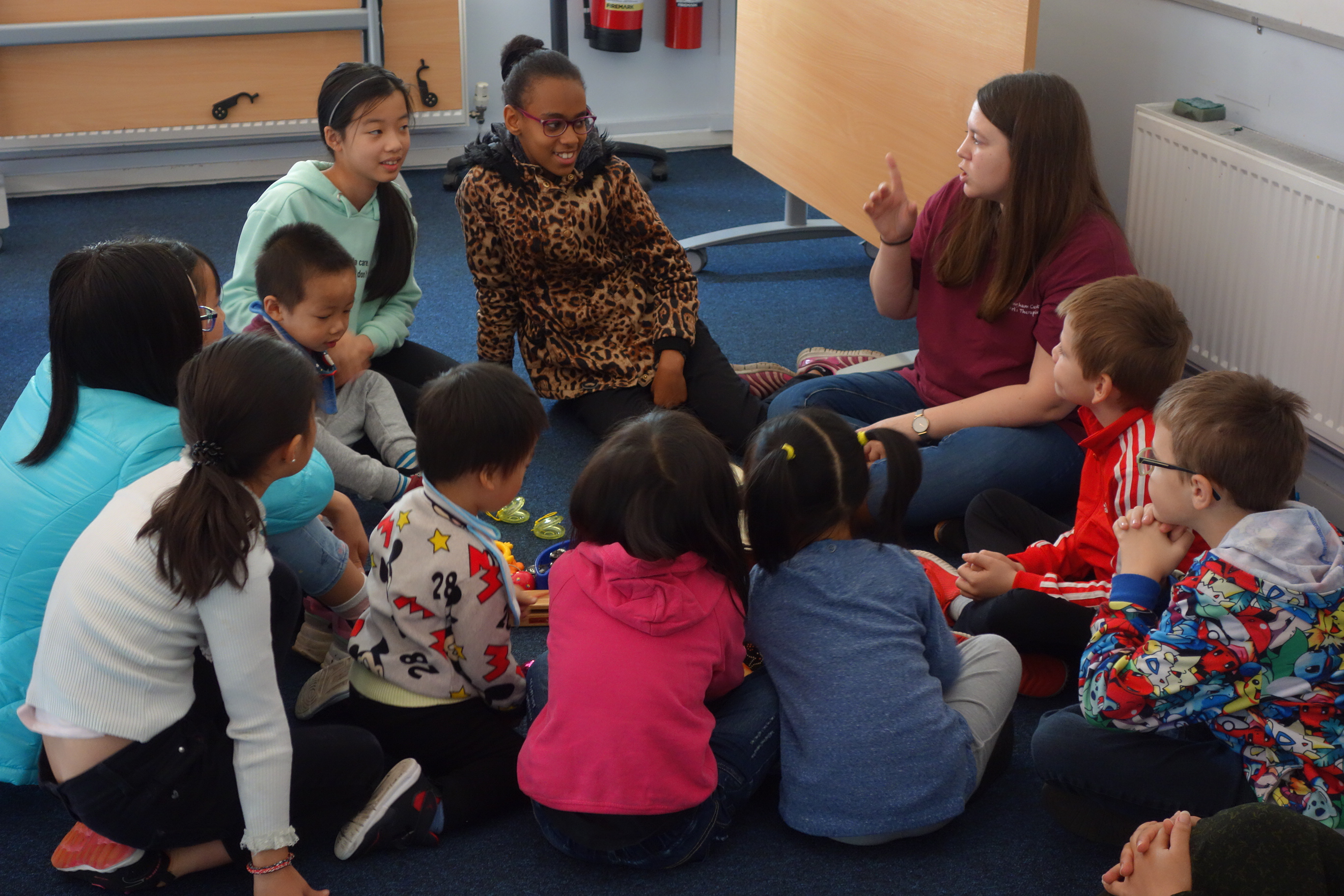 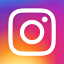 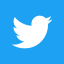 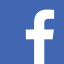 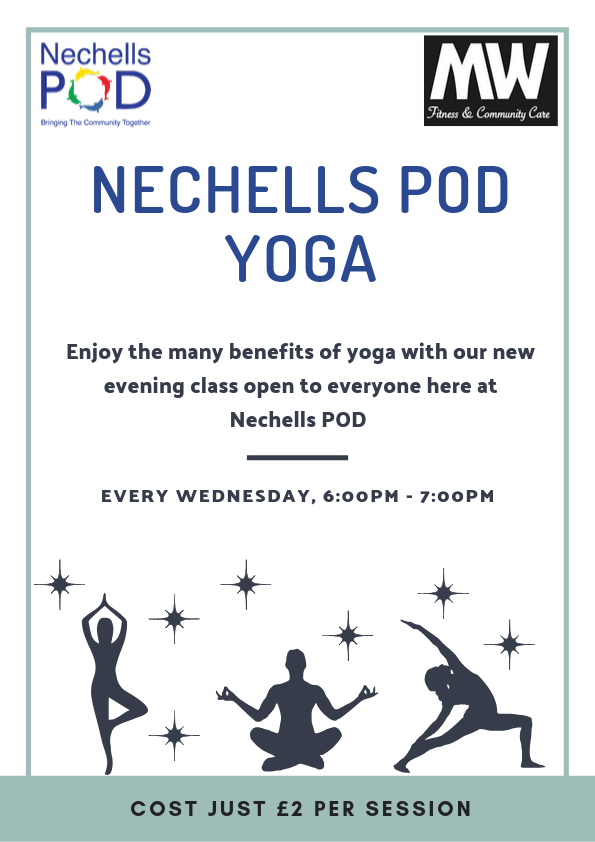 